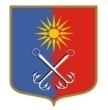 КИРОВСКИЙ МУНИЦИПАЛЬНЫЙ РАЙОНЛЕНИНГРАДСКОЙ ОБЛАСТИАДМИНИСТРАЦИЯОТРАДНЕНСКОГО ГОРОДСКОГО ПОСЕЛЕНИЯП О С Т А Н О В Л Е Н И Еот 07 ноября 2016 года №523О внесении изменений в Положение об организации и ведении  гражданской обороны на территории Отрадненского городского поселения Кировского муниципального района Ленинградской области в постоянной готовности, утвержденное постановлением администрации МО «Город Отрадное» от 29.06.2015г. № 311В соответствии с приказом МЧС России от 01 августа 2016 года №415 «О внесении изменений в Положение об организации и ведении гражданской обороны в муниципальных образованиях и организациях», утвержденное приказом МЧС России от 14.11.2008 года №687 администрация МО «Город Отрадное» постановляет:Внести изменения в Положение об организации и ведении гражданской обороны на территории Отрадненского городского поселения Кировского муниципального района Ленинградской области, утвержденное постановлением администрации МО «Город Отрадное» от 29.06.2015г. № 311 согласно приложению к настоящему постановлению.2. Рекомендовать руководителям объектов экономики и организаций (далее – организации), расположенных на территории МО «Город Отрадное», выполняющих мероприятия в области гражданской обороны, внести изменения в соответствующие приказы.3. Руководителям МП «Управление коммунального хозяйства», МКУ «Отрадненская городская библиотека», МКУ «Управление городского хозяйства и обеспечения», МБУК «КЦ «Фортуна» внести изменения в соответствующие приказы организаций соответствующим нормативным правовым актом.4. Контроль за выполнением постановления возложить на заместителя главы администрации по общим вопросам.Глава администрации                                                                        В.И. ЛетуновскаяРазослано: дело – 2, МБУ СМИ «Редакция газеты Отрадное вчера, сегодня, завтра»,  ОО, предприятия и организации, продолжающие работу в военное времяУтверждено                                                                   постановлением                                                                     администрации                                                                     МО «Город Отрадное»                                                                                           от «07» ноября 2016г. N523                                                                   (приложение №1)Изменения в Положение об организации и ведении гражданской обороны на территории Отрадненского городского поселения Кировского муниципального района Ленинградской области, утвержденное постановлением администрации МО «Город Отрадное» от 29.06.2015г. № 311.В пункте 3 слова «и перспективных» исключить.Пункт 6 изложить в следующей редакции:«6. Планы гражданской обороны МО «Город Отрадное» и защиты населения (планы гражданской обороны) определяют объем, организацию, порядок, способы и сроки выполнения мероприятий по приведению гражданской обороны и ликвидации чрезвычайных ситуаций».В абзаце первом пункта 8 слово «коммунальная» заменить словом «коммунально-техническая».Абзац второй пункта 12 изложить в следующей редакции: «Сбор и обмен информацией осуществляется органами местного самоуправления, а также организациями, отнесенными в установленном порядке к категориям по гражданской обороне и эксплуатирующими опасные производственные объекты I и II классов опасности, особо радиационно опасные и ядерно опасные производства и объекты, гидротехнические сооружения чрезвычайно высокой опасности и гидротехнические сооружения высокой опасности».Абзац второй подпункта 14.3 изложить в следующей редакции:  «Организация планирования, подготовки и проведения мероприятий по эвакуации населения, материальных и культурных ценностей в безопасные районы из зон возможных опасностей, а также рассредоточение работников организаций, продолжающих свою деятельность в военное время, и работников организаций, обеспечивающих выполнение мероприятий по гражданской обороне в зонах возможных опасностей»